Rozdział 2Formularz OfertyFormularz 2.1.Do:Politechnika WarszawskaWydział Mechaniczny Energetyki  Lotnictwa ul. Nowowiejska 24
00-665 WarszawaNawiązując do ogłoszenia o zamówieniu w postępowaniu o udzielenie zamówienia publicznego prowadzonym w trybie przetargu nieograniczonego na: Dostawa  artykułów promocyjnych dla Wydziału Mechanicznego Energetyki i Lotnictwa Politechniki Warszawskiej Znak postępowania: nr referencyjny: MELBDZ.261.47.2023.My, niżej podpisani _________________________________________________________działając w imieniu i na rzecz WYKONAWCYnazwa (firma):	_________________________________________________________adres siedziby:	_________________________________________________________numer NIP lub REGON ________________ Rodzaj Wykonawcy:  mikroprzedsiębiorstwo,  małe przedsiębiorstwo,  średnie przedsiębiorstwo,  jednoosobowa działalność gospodarcza,  osoba fizyczna nieprowadząca działalności gospodarczej,  inny rodzaj.SKŁADAMY OFERTĘ na wykonanie przedmiotu zamówienia zgodnie ze Specyfikacją Warunków Zamówienia (SWZ).OŚWIADCZAMY, że zapoznaliśmy się z ogłoszeniem o zamówieniu, SWZ oraz wyjaśnieniami 
i zmianami SWZ przekazanymi przez Zamawiającego i uznajemy się za związanych określonymi w nich postanowieniami i zasadami postępowania.OFERUJEMY  wykonanie przedmiotu zamówienia –  za cenę netto …………………………………………....................... PLN(słownie złotych: ……………………..............................................................................................................................), 
która powiększona o ……………………..% podatku VAT daje cenę brutto: .......................................... PLN, (słownie złotych: ......................................................................................................................................................).Oferujemy termin REALIZACJI ……..dni od zatwierdzenia wizualizacji przez Zamawiającego ;OŚWIADCZAMY, że oferujemy termin gwarancji zgodnie z Opisem Przedmiotu Zamówienia stanowiącym integralną część SWZ. OŚWIADCZAMY, że poszczególne części zamówienia będą realizowane przez (w przypadku konsorcjum i polegania na podmiotach trzecich):____________________________________________________ - ____________________________________	(nazwa członka konsorcjum/podmiotu trzeciego)			(realizowany zakres)____________________________________________________ - ____________________________________	(nazwa członka konsorcjum/podmiotu trzeciego)			(realizowany zakres)OŚWIADCZAMY, że zamówienie zrealizujemy samodzielnie**/z udziałem następujących podwykonawców (proszę podać)………………………………………..….., którzy wykonywać będą następujące części zamówienia**: ..................................................................... OŚWIADCZAMY, że jesteśmy związani ofertą przez okres wskazany w SWZ. 9.	OŚWIADCZAMY, że akceptujemy warunki płatności określone przez Zamawiającego 
w projektowanych postanowieniach umowy.10.	OŚWIADCZAMY, iż informacje i dokumenty zawarte w odrębnym i stosownie nazwanym załączniku  stanowią tajemnicę przedsiębiorstwa w rozumieniu przepisów o zwalczaniu nieuczciwej konkurencji, co wykazaliśmy w załączniku nr ……. do Oferty i zastrzegamy, że nie mogą być one udostępniane.11.	OŚWIADCZAMY, że zapoznaliśmy się z Projektowanymi  Postanowieniami Umowy zawartymi w SWZ i zobowiązujemy się, w przypadku wyboru naszej oferty, do zawarcia umowy zgodnej z niniejszą ofertą, na warunkach określonych w SIWZ, w miejscu i terminie wyznaczonym przez Zamawiającego.12.	OŚWIADCZAMY, że wypełniliśmy obowiązki informacyjne przewidziane w art. 13 lub art. 14 rozporządzenie Parlamentu Europejskiego i Rady (UE) 2016/679 z dnia 27 kwietnia 2016 r. w sprawie ochrony osób fizycznych w związku z przetwarzaniem danych osobowych i w sprawie swobodnego przepływu takich danych oraz uchylenia dyrektywy 95/46/WE (ogólne rozporządzenie o ochronie danych) (Dz. Urz. UE L 119 z 04.05.2016) wobec osób fizycznych, od których dane osobowe bezpośrednio lub pośrednio pozyskaliśmy w celu ubiegania się o udzielenie zamówienia publicznego w niniejszym postępowaniu.13.	UPOWAŻNIONYM DO KONTAKTU w sprawie przedmiotowego postępowania jest:Imię i nazwisko: ____________________________________________________Firma: ____________________________________________________________Adres: ____________________________________________________________tel. ______________, e-mail __________________________________________14.	SPIS dołączonych oświadczeń i dokumentów:____________________________________________________________________________________________________________________________________________________________ dnia __. __.202_r.								___________________________(podpis Wykonawcy)INFORMACJA DLA WYKONAWCY:Formularz oferty musi być opatrzony przez osobę lub osoby uprawnione do reprezentowania Wykonawcy kwalifikowanym podpisem elektronicznym i przekazany Zamawiającemu wraz z dokumentem (-ami) potwierdzającymi prawo do reprezentacji Wykonawcy przez osobę podpisującą ofertę. Formularz 2.2. 	Formularz cenowySkładając w odpowiedzi na ogłoszenie o zamówieniu ofertę w postępowaniu o udzielenie zamówienia prowadzonym w trybie przetargu niograniczonego na Dostawa  artykułów promocyjnych dla Wydziału Mechanicznego Energetyki i Lotnictwa Politechniki Warszawskiej oznaczonego znakiem MELBDZ.261.47.2023 podaję poniżej zestawienie  __________________ dnia __.__.20__ r. 					___________________________                             (podpis Wykonawcy/Wykonawców)Zgodnie z punktem 14.6  SWZ załączam dokumenty (w języku polskim) potwierdzające, że oferowane dostawy spełniają określone przez Zamawiającego wymagania: tj. specyfikacja techniczna proponowanego sprzętu (tj. np. wydruki, opisy, foldery, karty katalogowe itp.), które będą potwierdzały wszystkie wymagane parametry przedstawione w opisie przedmiotu zamówienia.Rozdział 3Formularze dotyczące spełniania przez Wykonawcę warunków udziału w postępowaniu/ wykazania braku podstaw do wykluczenia Wykonawcy z postępowaniaFormularz 3.1 Jednolity europejski dokument zamówienia (JEDZ-ESPD) przygotowany wstępnie przez Zamawiającego dla przedmiotowego postępowania jest dostępny na Platformie w miejscu zamieszczenia niniejszej SWZ w formacie xml – do zaimportowania w serwisie eESPD.(osobny plik)Formularz 3.2.Oświadczenie Wykonawcy o przynależności lub braku przynależności do tej samej grupy kapitałowej,
DoPolitechnika Warszawska……………………………………..Na potrzeby postępowania o udzielenie zamówienia publicznego na: Dostawa  artykułów promocyjnych dla Wydziału Mechanicznego Energetyki i Lotnictwa Politechniki Warszawskiej Znak postępowania: MELBDZ.261.47.2023.My, niżej podpisani _________________________________________________________działając w imieniu i na rzecz WYKONAWCYnazwa (firma):	_________________________________________________________oświadczamy, co następuje*:nie należymy do żadnej grupy kapitałowej**nie należymy do tej samej grupy kapitałowej** z wykonawcami, którzy złożyli oferty w postępowaniu należymy wraz z wykonawcą, który złożył ofertę – dane wykonawcy:  ___________________________________________________ do tej samej grupy kapitałowej**.Nie podlegamy jednak wykluczeniu w trybie art. 108 ust 1 pkt 5 ustawy Pzp. ponieważ przygotowaliśmy te oferty niezależnie od siebie, na dowód czego załączamy stosowne wyjaśnienia. * zaznaczyć właściwe** pojęcie grupy kapitałowej w rozumieniu ustawy z dnia 16 lutego 2007 r. o ochronie konkurencji i konsumentów (Dz. U. z 2015 r. poz. 184, 1618 i 1634)* Formularz 3.3.Wykonawca:………………………………………………………………………………(pełna nazwa/firma, adres, w zależności od podmiotu: NIP/PESEL, KRS/CEiDG)Oświadczenia wykonawcy/wykonawcy wspólnie ubiegającego się o udzielenie zamówienia DOTYCZĄCE PRZESŁANEK WYKLUCZENIA Z ART. 5K ROZPORZĄDZENIA 833/2014 ORAZ ART. 7 UST. 1 USTAWY o szczególnych rozwiązaniach w zakresie przeciwdziałania wspieraniu agresji na Ukrainę oraz służących ochronie bezpieczeństwa narodowegoskładane na podstawie art. 125 ust. 1 ustawy PzpNa potrzeby postępowania o udzielenie zamówienia publicznego 
pn. Dostawa  artykułów promocyjnych dla Wydziału Mechanicznego Energetyki i Lotnictwa Politechniki Warszawskiej Znak postępowania: MELBDZ.261.47.2023, oświadczam, co następuje:OŚWIADCZENIA DOTYCZĄCE WYKONAWCY:Oświadczam, że nie podlegam wykluczeniu z postępowania na podstawie 
art. 5k rozporządzenia Rady (UE) nr 833/2014 z dnia 31 lipca 2014 r. dotyczącego środków ograniczających w związku z działaniami Rosji destabilizującymi sytuację na Ukrainie (Dz. Urz. UE nr L 229 z 31.7.2014, str. 1), dalej: rozporządzenie 833/2014, w brzmieniu nadanym rozporządzeniem Rady (UE) 2022/576 w sprawie zmiany rozporządzenia (UE) nr 833/2014 dotyczącego środków ograniczających w związku z działaniami Rosji destabilizującymi sytuację na Ukrainie (Dz. Urz. UE nr L 111 z 8.4.2022, str. 1), dalej: rozporządzenie 2022/576.Oświadczam, że nie zachodzą w stosunku do mnie przesłanki wykluczenia z postępowania na podstawie art. 7 ust. 1 ustawy z dnia 13 kwietnia 2022 r. o szczególnych rozwiązaniach w zakresie przeciwdziałania wspieraniu agresji na Ukrainę oraz służących ochronie bezpieczeństwa narodowego (Dz. U. poz. 835).OŚWIADCZENIE DOTYCZĄCE PODWYKONAWCY, NA KTÓREGO PRZYPADA PONAD 10% WARTOŚCI ZAMÓWIENIA:[UWAGA: wypełnić tylko w przypadku podwykonawcy (niebędącego podmiotem udostępniającym zasoby), na którego przypada ponad 10% wartości zamówienia. W przypadku więcej niż jednego podwykonawcy, na którego zdolnościach lub sytuacji wykonawca nie polega, a na którego przypada ponad 10% wartości zamówienia, należy zastosować tyle razy, ile jest to konieczne.]Oświadczam, że w stosunku do następującego podmiotu, będącego podwykonawcą, na którego przypada ponad 10% wartości zamówienia: ……………………………………………………………………………………………….………..….…… (podać pełną nazwę/firmę, adres, a także w zależności od podmiotu: NIP/PESEL, KRS/CEiDG),
nie zachodzą podstawy wykluczenia z postępowania o udzielenie zamówienia przewidziane w  art.  5k rozporządzenia 833/2014 w brzmieniu nadanym rozporządzeniem 2022/576.OŚWIADCZENIE DOTYCZĄCE DOSTAWCY, NA KTÓREGO PRZYPADA PONAD 10% WARTOŚCI ZAMÓWIENIA:[UWAGA: wypełnić tylko w przypadku dostawcy, na którego przypada ponad 10% wartości zamówienia. W przypadku więcej niż jednego dostawcy, na którego przypada ponad 10% wartości zamówienia, należy zastosować tyle razy, ile jest to konieczne.]Oświadczam, że w stosunku do następującego podmiotu, będącego dostawcą, na którego przypada ponad 10% wartości zamówienia: ……………………………………………………………………………………………….………..….…… (podać pełną nazwę/firmę, adres, a także w zależności od podmiotu: NIP/PESEL, KRS/CEiDG),
nie zachodzą podstawy wykluczenia z postępowania o udzielenie zamówienia przewidziane w  art.  5k rozporządzenia 833/2014 w brzmieniu nadanym rozporządzeniem 2022/576.OŚWIADCZENIE DOTYCZĄCE PODANYCH INFORMACJI:Oświadczam, że wszystkie informacje podane w powyższych oświadczeniach są aktualne 
i zgodne z prawdą oraz zostały przedstawione z pełną świadomością konsekwencji wprowadzenia zamawiającego w błąd przy przedstawianiu informacji.INFORMACJA DOTYCZĄCA DOSTĘPU DO PODMIOTOWYCH ŚRODKÓW DOWODOWYCH:Wskazuję następujące podmiotowe środki dowodowe, które można uzyskać za pomocą bezpłatnych i ogólnodostępnych baz danych, oraz dane umożliwiające dostęp do tych środków:
1) ......................................................................................................................................................(wskazać podmiotowy środek dowodowy, adres internetowy, wydający urząd lub organ, dokładne dane referencyjne dokumentacji)2) .......................................................................................................................................................(wskazać podmiotowy środek dowodowy, adres internetowy, wydający urząd lub organ, dokładne dane referencyjne dokumentacji)							…………………………………….							Data; kwalifikowany podpis elektroniczny Tom IIPROJEKTOWANE POSTANOWIENIA UMOWYUmowa nr MELBDZ.022.    .2023Zawarta w dniu …………………………... w Warszawie pomiędzy: Politechniką Warszawską, Wydziałem Mechanicznym Energetyki i Lotnictwa,  00-665Warszawa, ul. Nowowiejska 24, NIP: 525-000-58-34, Regon: 000001554, BDO 000150706 reprezentowaną przez Dziekana Wydziału Mechanicznego Energetyki i Lotnictwa Politechniki Warszawskiej Pana prof. dr. hab. inż. Janusza Frączka -  działającego  z upoważnienia Rektora Politechniki Warszawskiej na podstawie pełnomocnictwa   nr BR-P-446/2022 z dnia 30.05.2022 r., zwaną dalej „Zamawiającym”.W związku z realizacją niniejszej umowy Zamawiający oświadcza, iż posiada status dużego przedsiębiorcy w rozumieniu przepisów ustawy z dnia 8 marca 2013 r. o przeciwdziałaniu nadmiernym opóźnieniom w transakcjach handlowych (Dz.U. z 2023  r., poz. 711 )afirmą …………………………………………, wpisana do KRS pod numerem ………….,  NIP ……………., REGON ……………….., reprezentowana przez ………………………………………………, dalej zwaną  Wykonawcą.W wyniku przeprowadzenia postępowania o udzielenie zamówienia publicznego w trybie przetargu nieograniczonego na podstawie przepisów art.  132 ustawy z dnia 11 września 2019 r. – Prawo zamówień publicznych,   nr MELBDZ.261.47.2023 na dostawę artykułów promocyjnych dla Wydziału Mechanicznego Energetyki i Lotnictwa Politechniki Warszawskiej strony zawierają umowę następującej treści:§ 11.	Przedmiotem umowy jest dostawa materiałów promocyjnych określonych w opisie przedmiotu zamówienia stanowiącym załącznik nr 1 do umowy.2.	Wykonawca zobowiązuje się zrealizować przedmiot umowy zgodnie z OPZ oraz ofertą Wykonawcy z dnia …………………………., stanowiącą załącznik nr 2 do umowy.3.	Wykonawca oświadcza, że przed złożeniem oferty Zamawiającemu zapoznał się ze wszystkimi warunkami, które są niezbędne do wykonania przez niego niniejszej umowy, bez konieczności ponoszenia przez Zamawiającego jakichkolwiek dodatkowych kosztów.§ 2Wykonawca oświadcza, że spełnia warunki określone w art. 112 ust. 2, ustawy z dnia 11 września 2019 r. – Prawo zamówień publicznych, ujęte szczegółowo w SWZ. Wykonawca ponosił będzie pełną odpowiedzialność za wszelkie szkody powstałe bezpośrednio lub pośrednio po stronie Zamawiającego, wynikłe z tytułu wadliwości powyższego oświadczenia.§ 3Wykonawca zobowiązuje się wykonać zamówienie w terminach wskazanych w ofercie, nie dalej jednak niż 4 miesięcy od  dnia podpisania umowy.Zamawiający dopuszcza dostawy zamówienia w częściach zgodnie z protokołami odbioru.Wykonawca zobowiązany jest do dostarczenia przedmiotu umowy w dniu roboczym w godzinach od 9:00 do 16:00 na adres:Politechnika WarszawskaWydział Mechaniczny Energetyki i Lotnictwa ul. Nowowiejska 24 pok. 125Wykonawca zrealizuje przedmiot umowy bez udziału podwykonawców/z udziałem podwykonawców , zgodnie z oświadczeniem Wykonawcy w pkt 8  formularza oferty.W każdym przypadku Wykonawca ponosi pełną odpowiedzialność za tę część zamówienia, którą powierza Podwykonawcom.Zlecenie wykonania części zamówienia Podwykonawcy nie wpływa na zmianę treści zobowiązań Wykonawcy wobec Zamawiającego za wykonanie tej części zamówienia. Wykonawca ponosi odpowiedzialność za działania, zaniechania, uchybienia i zaniedbania Podwykonawcy i jego pracowników tak jakby to były działania zaniechania, uchybienia i zaniedbania jego własne    lub jego własnych pracowników lub przedstawicieli.Wykonawca ponosi pełną odpowiedzialność za niewykonanie lub nienależyte wykonanie obowiązków określonych umową, w tym również za szkody wyrządzone przez osoby przez niego upoważnione, osoby działające w jego imieniu lub/i na rzecz Wykonawcy.Wykonawca oświadcza, że przedmiot umowy jest należytej jakości, fabrycznie nowy, wolny od wad fizycznych, konstrukcyjnych oraz prawnych. Przedmiot zamówienia jest gotowy  do użytkowania i nie wymaga dodatkowych zakupów/usług.§ 4Wykonawca zobowiązuje się wykonać i dostarczyć zamówienie przygotowane zgodnie z wymaganiami opisanymi w rozdziale IV SWZ – opis przedmiotu zamówienia.Przy realizacji umowy zamawiający oczekuje pomocy grafika przy uzgadnianiu projektu znakowania artykułów promocyjnych.Zamawiający zobowiązuje się w ciągu 5 dni roboczych od podpisania umowy przekazać Wykonawcy niezbędne do realizacji zamówienia wzory oznakowania w formie plików graficznych oraz zdjęcia na nośniku elektronicznym lub kanałem elektronicznym, zasady użycia oznakowania, czcionek innych niż standardowe, ogólnodostępne itp.Wykonawca w terminie 5 dni roboczych sprawdzi wszystkie otrzymane od Zamawiającego oznakowania/logotypy pod względem poprawności plików, w tym poprawności technicznej i je zatwierdzi mailowo.W przypadku stwierdzonych nieprawidłowości powiadomi o tym fakcie Zamawiającego, wskaże uwagi do plików lub przygotuje poprawne pliki graficzne.Po akceptacji plików graficznych strony przystąpią do uzgadniania oznakowania artykułów promocyjnych. Wykonawca przygotuje wizualizacje poszczególnych oznakowań i przekaże Zamawiającemu na nośniku elektronicznym lub kanałem elektronicznym.Zamawiający dopuszcza uzgadnianie wizualizacji pojedynczo.Zamawiający będzie miał 10 dni roboczych na zaakceptowanie wizualizacji.W przypadku zastrzeżeń do wizualizacji Wykonawca naniesie wskazane uwagi w terminie 3 dni roboczych i ponownie prześle pliki do akceptacji.Zamawiający będzie miał 5 dni roboczych na zaakceptowanie poprawionej wizualizacji.Po ostatecznej akceptacji wizualizacji przez Zamawiającego, Wykonawca wykona i dostarczy poszczególne artykuły promocyjne w terminie…………………….. wskazanym w ofercie.Zamawiający dopuszcza dostawy sukcesywne już zrealizowanych materiałów promocyjnychWykonawca powiadomi Zamawiającego o wykonaniu zamówienia co najmniej na 2 dni robocze przed terminem dostawy.Zamawiający zastrzega sobie kontakt z wykonawcą w celu uzgodnienia szczegółów dostawy.Od Wykonawcy wymagany jest transport zamówienia do Warszawy na adres  Zamawiającego wskazany  w umowie w § 3 ust 3 , wszystkie koszty i ryzyka transportu ponosi Wykonawca.Wykonawca zobowiązuje się do nieużywania udostępnionych przez Zamawiającego czcionek i oznakowani do innych realizacji niż Zamawiającego. § 5Za zrealizowanie przedmiotu umowy Wykonawca otrzyma wynagrodzenie netto wysokości:  …………………  PLN (słownie: ………………………… złotych ………./100 groszy), plus należny podatek VAT w wysokości  …………… PLN  (słownie: ………………………… złotych ………./100 groszy),; łączne wynagrodzenie brutto w kwocie ………… PLN  (słownie: ………………………… złotych ………./100 groszy).Politechnika Warszawska oświadcza, że jest czynnym podatnikiem VAT i posiada numer NIP: 525-000-58-34.§ 61.	W ramach wynagrodzenia, o którym mowa w § 5 ust. 1  umowy, Wykonawca przenosina Zamawiającego:1)	majątkowe prawa autorskie do wszystkich wyników prac oraz prawo własności do wszystkich wizualizacji, powstałych w związku z wykonaniem umowy. Przeniesienie majątkowych praw autorskich następuje z chwilą podpisania przez Strony protokołu odbioru, o którym mowa w § 8 ust. 2 i zapłaty wynagrodzenia określonego w § 5 ust. 1  bez ograniczeń, co do terytorium, czasu, liczby egzemplarzy, w szczególności w zakresie następujących pól eksploatacji:utrwalenie dowolną techniką;zwielokrotnienie poprzez druk lub nagranie na nośniku magnetycznym w postaci  elektronicznej;publiczne wykorzystanie (wykonanie,   wystawienie,   odtworzenie,   wyświetlenie), w szczególności poprzez udostępnienie w całości lub w części wszystkim zainteresowanym;wprowadzenie do pamięci komputera;wypożyczenie lub udostępnienie zwielokrotnionych egzemplarzy;wprowadzenie w całości lub w części do sieci Internet w sposób umożliwiający transmisję odbiorczą przez zainteresowanego użytkownika łącznie z utrwalaniem wyników prac powstałych w związku z wykonaniem Zadania w pamięci;wykorzystanie pomysłu przy innych znakowaniach.2)	prawo do wyrażania zgody na wykonywanie praw zależnych do wyników prac powstałych w związku z wykonaniem Zadania.2.	Wykonawca zobowiązuje się, że wykonując Zadanie nie naruszy praw majątkowych osób trzecich i przekaże Zamawiającemu wyniki prac w stanie wolnym od obciążeń prawami osób trzecich.§ 7Zamawiający zobowiązuje się zapłacić należność za dostarczone przedmioty umowy, przelewem na konto Wykonawcy, w ciągu 21 dni po otrzymaniu faktur/faktury.Podstawę wystawienia faktur będą stanowił protokół odbioru artykułów określonych w §1 Umowy.Faktura wystawiona na dane zamawiającego określone w umowie powinna zawierać sformułowanie: „Dostawa zrealizowana na podstawie umowy nr ……………. na dostawę artykułów promocyjnych.Protokół odbioru powinien zawierać nazwę konkretnego asortymentu artykułu promocyjnego oraz jego ilość. § 8Potwierdzeniem wykonania umowy będzie protokół odbioru, sporządzony zgodnie z wzorem stanowiącym załącznik nr 2.W dniu dostarczenia przedmiotu umowy, upoważniony przedstawicieli zamawiającego sprawdzi dostawę pod względem rodzaju i ilości.Odbiór przedmiotu umowy potwierdzony będzie protokołem odbioru podpisanym bez zastrzeżeń przez osobę wskazaną w § 9  pkt  1 i Wykonawcę.W przypadku ujawnienia przy dokonywaniu czynności, o których mowa w ust. 2 jakichkolwiek nieprawidłowości odbiór przedmiotu umowy nastąpi po ich usunięciu przez Wykonawcę.W przypadku ujawnienia wady w przedmiocie zamówienia (uszkodzenie materiału, złe szycie, niezgodność z zatwierdzoną wizualizacją nadruk/haft, nieodpowiedni materiał, kolor, kształt, forma, skład surowcowy, rozmiar, jakość nadruku itp.) Zamawiający ma obowiązek zawiadomić Wykonawcę o  wadzie nie później niż w terminie 6 miesięcy od daty dostawy – faksem lub pisemnie.Wykonawca usunie wady w terminie 10 dni licząc od dnia zawiadomienia, o którym mowa w ust. 4.Wykonawca usunie wady bez odrębnego wynagrodzenia.Datę podpisania protokołu odbioru bez zastrzeżeń uważa się za dzień dostawy przedmiotu zamówienia.§ 9Osobami uprawnionymi do uzgodnień technicznych i dokonania odbioru przedmiotu zamówienia są:1)  ze strony Zamawiającego :......................................................................2) ze strony Wykonawcy …………………………………………………………….§ 10Wykonawca zapłaci Zamawiającemu kary umowne:z tytułu odstąpienia od umowy z przyczyn leżących po stronie Wykonawcy- w wysokości 10% wartości umowy brutto o którym mowa w §5 ust. 1 umowy, za zwłokę w wykonaniu przedmiotu umowy w wysokości 0.1% wynagrodzenia brutto, o którym mowa w §5ust. 1, za każdy dzień zwłoki.Maksymalna wysokość kar umownych ze wszystkich tytułów, których mogą dochodzić strony wynosi 30% wynagrodzenia brutto, o którym mowa w §5 ust.1 umowy.Strony mogą domagać się odszkodowania na zasadach ogólnych za szkodę przekraczającą wysokość kar umownych.Wykonawca ma prawo do potrącenia kar umownych z wynagrodzenia należnego Wykonawcy.§ 11Zmiana treści niniejszej umowy może nastąpić wyłącznie w granicach unormowania art. 455 ustawy z dnia 11 września 2019 r. Prawo zamówień publicznych (PZP), w szczególności w przypadku:  gdy po podpisaniu Umowy, producent zaprzestanie dystrybucji asortymentu  będącego przedmiotem umowy. W takim przypadku możliwa będzie zmiana wyłącznie na asortyment  o parametrach technicznych i użytkowych nie gorszych niż asortyment będący przedmiotem niniejszej umowy. Warunkiem dokonania tej zmiany jest przekazanie Zamawiającemu oświadczenia producenta o zaprzestaniu dystrybucji asortymentu  objętego przedmiotem niniejszej umowy; oraz przedstawienie alternatywnego asortymentu do wyboru w ramach zaproponowanej ceny. zmiana wymaga akceptacji Zamawiającego.zmiany terminu realizacji zamówienia określonego w § 3 z uwagi na działanie siły wyższej;zmiany powszechnie obowiązującego prawa w zakresie mającym wpływ na realizację przedmiotu umowy, w szczególności zmiany stawki podatku od towarów i usług, przy czym zmianie ulegnie kwota podatku i kwota brutto;wystąpienia nieprzewidzianych i niezawinionych przez Wykonawcę problemów technicznych z infrastrukturą systemowo-sprzętową Zamawiającego, w zakresie zmiany terminu realizacji zamówienia określonego w § 3.wystąpienia siły wyższej. Siła wyższa jest to zdarzenie, którego strony nie mogły przewidzieć, któremu nie mogły zapobiec, ani nie mogą przeciwdziałać, a które umożliwia Wykonawcy wykonanie w części lub w całości jego zobowiązań. Siła wyższa obejmuje w szczególności, następujące zdarzenia: wojnę, działania wojenne, działania wrogów zewnętrznych; terroryzm, rewolucja, przewrót wojskowy lub cywilny, wojna domowa; skutki zastosowania amunicji wojskowej, materiałów wybuchowych, skażenie radioaktywna, z wyjątkiem tych które mogą być spowodowane użyciem ich przez Wykonawcę; klęski żywiołowe: huragany, powodzie, trzęsienie ziemi; bunty, niepokoje, strajki, okupacje budowy przez osoby inne niż pracownicy Wykonawcy i jego podwykonawców; inne wydarzenia losowe. Strona dotknięta czynnikami losowymi powinna niezwłocznie poinformować druga Stronę pocztą elektroniczną lub w innej formie pisemnej o zaistnieniu tych okoliczności lub o ich ustąpieniu. Wystąpienie wyżej opisanych okoliczności, jak również czas ich trwania potwierdzane jest przez właściwą Izbę Gospodarcza Kraju Wykonawcy.Zmiana treści niniejszej umowy, pod rygorem nieważności, wymaga formy pisemnego aneksu skutecznego po podpisaniu przez obie Strony.§ 12W razie zaistnienia istotnej zmiany okoliczności powodującej, że wykonanie umowy nie leży w interesie publicznym, czego nie można było przewidzieć w chwili zawarcia umowy, Zamawiający może odstąpić od umowy w terminie 30 dni od powzięcia wiadomości o tych okolicznościach.§ 13 Zgodnie z art. 14 Rozporządzenia Parlamentu Europejskiego i Rady (UE) 2016/679 z dnia 27 kwietnia 2016 r.
 w sprawie ochrony osób fizycznych w związku z przetwarzaniem danych osobowych i w sprawie swobodnego przepływu takich danych oraz uchylenia dyrektywy 95/46/WE (Dz. U. UE L 119/1 z dnia 4 maja 2016 r.), zwanym dalej „RODO”, Politechnika Warszawska informuje, że: Administratorem Pani/Pana danych jest Politechnika Warszawska z siedzibą przy pl. Politechniki 1, 00-661 Warszawa. Administrator wyznaczył w swoim zakresie Inspektora Ochrony Danych (IOD) nadzorującego prawidłowość przetwarzania danych. Można skontaktować się z nim, pod adresem mailowym: iod@pw.edu.pl . Administrator będzie przetwarzać dane osobowe w zakresie zawartej umowy.Pani/Pana dane osobowe przetwarzane będą przez Administratora w celu realizacji zawartej umowy  – podstawą do przetwarzania Pani/Pana danych osobowych jest art. 6 ust. 1 lit b RODO. Politechnika Warszawska nie zamierza przekazywać Pani/Pana danych poza Europejski Obszar Gospodarczy. Ma Pani/Pan prawo dostępu do treści swoich danych osobowych oraz prawo ich sprostowania, prawo żądania usunięcia, ograniczenia przetwarzania, prawo do przenoszenia danych, prawo wniesienia sprzeciwu wobec przetwarzania danych, prawo do cofnięcia zgody (jeżeli została udzielona) w dowolnym momencie bez podania przyczyny, bez wpływu na zgodność z prawem przetwarzania, którego dokonano na podstawie zgody przed jej cofnięciem. Pani/Pana dane osobowe nie będą udostępniane innym podmiotom (administratorom), za wyjątkiem podmiotów upoważnionych na podstawie przepisów prawa. Dostęp do Pani/Pana danych osobowych mogą mieć podmioty (podmioty przetwarzające), którym Politechnika Warszawska zleca wykonanie czynności mogących wiązać się z przetwarzaniem danych osobowych. Politechnika Warszawska nie wykorzystuje w stosunku do Pani/Pana zautomatyzowanego podejmowania decyzji, w tym nie wykonuje profilowania Pani/Pana. Pani/Pana dane osobowe przetwarzane będą przez okres niezbędny do realizacji umowy.Ma Pani/Pan prawo do wniesienia skargi do organu nadzorczego - Prezesa Urzędu Ochrony Danych Osobowych, gdy uzna Pani/Pan, iż przetwarzanie Pani/Pana danych osobowych narusza przepisy RODO. Kontakt z Inspektorem Ochrony Danych Zamawiającego: iod@pw.edu.pl.§ 14 W sprawach nieuregulowanych niniejszą umową mają zastosowanie przepisy ustawy Prawo zamówień publicznych i Kodeksu cywilnego.Wszelkie zmiany lub uzupełnienia niniejszej Umowy mogą nastąpić za zgodą Stron w formie pisemnego aneksu pod rygorem nieważności.Spory wynikłe na tle wykonania niniejszej umowy rozwiązywane będą w sposób polubowny w trybie zawezwania do próby ugodowej na podstawie przepisów art. 184-186 Kodeksu postępowania cywilnego.Spory mogące wynikać z realizacji niniejszej umowy nierozwiązane w sposób polubowny będą rozstrzygnięte przez Sąd właściwy miejscowo  dla siedziby Zamawiającego.Niniejszą umowę sporządzono w dwóch (2) jednobrzmiących egzemplarzach -  1 egzemplarz  dla Zamawiającego i 1 egzemplarz dla Wykonawcy.ZAMAWIAJĄCY							WYKONAWCA Zaopiniowano  . Radca prawny Andrzej Karczewski (WA-3948). BOP PW3452 06.07.2023r. Załącznik nr 1 – oferta Wykonawcy z dnia …….. – kopia formularza ofertowego;Załącznik nr 2 – Protokół zdawczo-odbiorczy – wzórZałącznik nr 3 – Opis Przedmiotu zamówienia.. Umowa nr MELBDZ.022.    .2023Protokół zdawczo-odbiorczy partii towaru  (Wzór)Dnia ……… w Warszawie w siedzibie Zamawiającego odbył się odbiór dostawy ……………………………….………..(zgodnie z §1 umowy nr [tutaj wpisz nr umowy] z dnia ……….. zawartej pomiędzy spółką ……………………………………………………. z siedzibą w ……………………………………………….., a Politechniką Warszawską Wydział Mechaniczny Energetyki i Lotnictwa ul Nowowiejska 24, 00-665 Warszawa)Odbioru dokonali: 1.	.....................................................	 –	przedstawiciel Wykonawcy 2.	.....................................................	 – 	przedstawiciel ZamawiającegoWykonawca/Sprzedawca dostarczył 	[tutaj wpisz]–  X szt.	[tutaj wpisz]–  X szt.	[tutaj wpisz]–  X szt.Stwierdzono, że przedmiot dostawy jest zgodny z ww. Umową Niniejszy protokół sporządzono w dwóch jednobrzmiących egzemplarzach, po jednym dla każdej ze stron Umowy. Wartość dostarczonego sprzętu wynosi [tutaj wpisz kwotę] zł netto (słownie złotych: [tutaj wpisz]).Wykonawca 							Zamawiający................................................................	                            ...................................................................Tom IIIOPIS PRZEDMIOTU ZAMÓWIENIADostawa  artykułów promocyjnych dla Wydziału Mechanicznego Energetyki i Lotnictwa Politechniki Warszawskiej Tam, gdzie w SWZ zostały wskazane znaki towarowe, patenty, pochodzenie, źródło lub szczególny proces, który charakteryzuje produkty lub usługi dostarczane przez konkretnego wykonawcę produktów, ewentualnie normy, oceny techniczne, specyfikacje techniczne lub systemy referencji technicznych, Zamawiający dopuszcza oferowanie produktów lub rozwiązań równoważnych, tj. zapewniających uzyskanie parametrów technicznych, użytkowych oraz eksploatacyjnych nie gorszych od określonych w SWZ a Wykonawca, który zaoferuje rozwiązania równoważne wykaże w ofercie, że spełniają one wymagania określone przez ZamawiającegoZamawiający złoży zamówienie na dostarczenie materiałów promocyjnych na formularzu zlecenia (załącznik nr ), które zostanie przekazane Wykonawcy drogą e-mailową na wskazany adres.   Wykonawca w ciągu maksymalnie 30 dni kalendarzowych dostarczy materiały promocyjne na wskazany w formularzu  zamówienia adres. Zamawiający oczekuje pomocy grafika w przygotowaniu projektu Zamawiający oczekuje aby rozmiar trzymał wymiary: 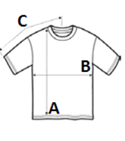  tolerancja ok. +/- 1 cmZamawiający oczekuje pomocy grafika przy uzgadnianiu projektu wszystkich wymienionych w załączniku nr 1 do Formularza Oferty materiałów promocyjnych. Zamawiający zastrzega, że grafika zamawiana może się różnić od tej przedstawionej na zdjęciach.(pieczęć Wykonawcy/Wykonawców)SZCZEGÓŁOWA KALKULACJA CENY- FORMULARZ  CENOWY - Lp. Nazwa/ rodzaj materiału promocyjnego (gadżetu) Liczba szt. Specyfikacja bazowego art.  promocyjnego (rozmiar, elementy, dodatki, kolor) Sposób znakowania Opis produktu gramaturaCena jednostkowaKwota nettoCzas realizacjiw dniach1Koszulka T-shirt Kolor granatowy502Koszulka T-shirt Kolor niebieski 503Koszulka T-shirt Kolor biały954TORBA BAWEŁNIANA NA ZAKUPY2005678910Razem całkowita wartość oferowanej dostawyRazem całkowita wartość oferowanej dostawyRazem całkowita wartość oferowanej dostawyRazem całkowita wartość oferowanej dostawyRazem całkowita wartość oferowanej dostawyRazem całkowita wartość oferowanej dostawyNETTOBRUTTOl.p. Nazwa/ rodzaj materiału promocyjnego (gadżetu) Liczba szt. Specyfikacja bazowego materiału promocyjnego (gadżetu) Specyfikacja znakowania bazowego materiału promocyjnego (gadżetu), istotna przy wycenie, do wykorzystania /zastosowania na etapie realizacji umowy 1KOSZULKA T-shirt Kolor granatowy50materiał: 100% bawełna tupu ring-spuncertyfikat: Oeko-Tex Standard 100, Oekotexgramatura 185 g/m²metka: odrywana (Tear Away)solidna jakość i wysoką wytrzymałością przy użytkowaniu, niekurczliwabawełna z której jest zrobiona zapewnia przyjemne i naturalne uczucie podczas noszeniabezszwowy ściągacz wokół szyitaśmę wzmacniającą na karkupodwójne szwy na ramionach i dolnych krawędziach koszulkimateriał: 100% bawełna ring-spun,. rozmiary: S – XXL podane w momencie ustalania zamówieniatyp koszuli męska, prosta bez taliowaniapakowanie jednostkowe: torebka foliowa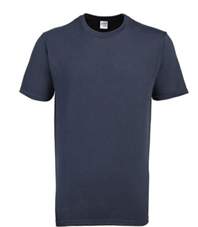 Znakowanie: według projektu uzgodnionego z Zamawiającymsitodruk w 1 kolorze druk w kolorze białym, znakowanie w 3 miejscach – małe logo na piersi i na rękawie oraz większe na placach (max. A4), technika znakowania powinna być zgodna z uzgodnionym przed realizacją zamówienia projektem Zamawiającego  2KOSZULKAT-shirt Kolor niebieski 95materiał: 100% bawełna typu ring-spuncertyfikat: Oeko-Tex Standard 100, Oekotexgramatura 185 g/m²metka: odrywana (Tear Away)solidna jakość i wysoką wytrzymałością przy użytkowaniu, niekurczliwabawełna z której jest zrobiona zapewnia przyjemne i naturalne uczucie podczas noszeniabezszwowy ściągacz wokół szyitaśmę wzmacniającą na karkupodwójne szwy na ramionach i dolnych krawędziach koszulkimateriał: 100% bawełna ring-spun,. rozmiary: S – XXL -podane w momencie ustalania zamówieniatyp koszuli męska, prosta bez taliowaniapakowanie jednostkowe: torebka foliowa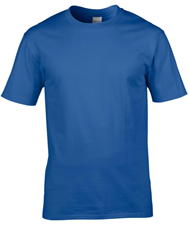 Znakowanie: według projektu uzgodnionego z Zamawiającymsitodruk w 1 kolorze druk w kolorze białym, znakowanie w 3 miejscach – małe logo na piersi i na rękawie oraz większe na placach (max. A4), technika znakowania powinna być zgodna z uzgodnionym przed realizacją zamówienia projektem Zamawiającego  3KOSZULKA T-shirt Kolor biały55materiał: 100% bawełna typu ring-spuncertyfikat: Oeko-Tex Standard 100, Oekotexgramatura 180 g/m²metka: odrywana (Tear Away)solidna jakość i wysoką wytrzymałością przy użytkowaniu, niekurczliwanadruk nie łuszczy się przy rozciągnięciu, niespieralnybawełna z której jest zrobiona zapewnia przyjemne i naturalne uczucie podczas noszeniabezszwowy ściągacz wokół szyitaśmę wzmacniającą na karkupodwójne szwy na ramionach i dolnych krawędziach koszulkimateriał: 100% bawełna ring-spun,. rozmiary: S – XXL podane w momencie ustalania zamówieniatyp koszuli męska, prosta bez taliowaniapakowanie jednostkowe: torebka foliowa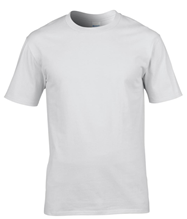 Znakowanie: według projektu uzgodnionego z Zamawiającymsitodruk w 1 kolorze druk w kolorze granatowym, znakowanie w 3 miejscach – małe logo na piersi i na rękawie oraz większe na placach (max. A4), technika znakowania powinna być zgodna z uzgodnionym przed realizacją zamówienia projektem Zamawiającego  4TORBA BAWEŁNIANA NA ZAKUPYBawełniana torba na zakupy z długimi uchwytami. 180 gr/m2Rozmiar torby : 38X42 CMZnakowanie min.  20x30 CMkolor: niebieski, czarny, granatowyzamawiający może zamówić różne kolory z tym samym oznakowaniem 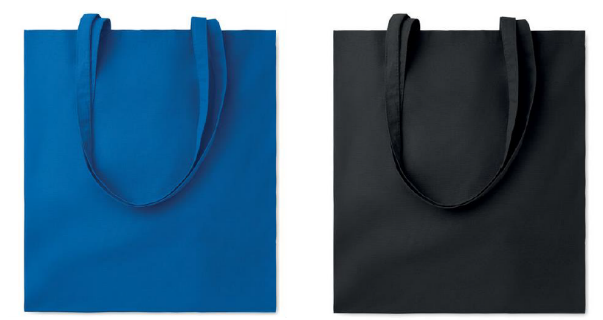 Znakowanie:według projektu uzgodnionego z Zamawiającymnadruk 1 kolorze w jednym miejscutechnika znakowania powinna być zgodna z uzgodnionym przed realizacją zamówienia projektem Zamawiającego  SMLXL2XLdługość całkowita7174767981szerokość klatki piersiowej4651566166długość rękawa4346495255